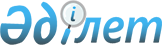 О дополнительных мерах, способствующих популяризации экологически чистого электротранспорта в государствах – членах Евразийского экономического союзаРекомендация Коллегии Евразийской экономической комиссии от 18 января 2022 года № 1
      Коллегия Евразийской экономической комиссии в соответствии с абзацем вторым подпункта 2 пункта 2 Протокола о промышленном сотрудничестве (приложение № 27 к Договору о Евразийском экономическом союзе от 29 мая 2014 года), в целях организации и развития на территориях государств – членов Евразийского экономического союза (далее – государства-члены) производства высокотехнологичной, экологичной, энергоэффективной инновационной продукции отрасли автомобилестроения, в том числе экологически чистого электротранспорта, и продукции сопутствующих отраслей промышленности, а также вовлечения в кооперационные цепочки совместного производства производителей государств-членов    
      рекомендует государствам-членам с даты опубликования настоящей Рекомендации на официальном сайте Евразийского экономического союза при формировании и реализации национальных планов развития отрасли автомобилестроения принимать во внимание перечень дополнительных мер согласно приложению.  ПЕРЕЧЕНЬ   
дополнительных мер, способствующих популяризации экологически чистого электротранспорта в государствах – членах Евразийского экономического союза 
      1. Стимулирование использования электромобилей:
      закупка государственными, муниципальными и иными заказчиками электромобилей;
      возможность получения льгот автопарками легковых такси и компаниями, предоставляющими услуги краткосрочной аренды автомобилей, имеющими в наличии электромобили, в соответствии с законодательством государств – членов Евразийского экономического союза.
      2. Развитие зарядной и сервисной (технической) инфраструктуры:
      налоговые льготы для владельцев и операторов зарядной инфраструктуры;
      субсидирование процентных ставок по кредитам и предоставление грантов на разработку, производство и установку объектов зарядной и сервисной (технической) инфраструктуры;
      компенсация части отпускного рыночного тарифа на электроэнергию;
      внесение изменений в нормы и правила в сфере строительства (реконструкции) в отношении объектов капитального строительства, открытых парковок около многоквартирных домов, административных, офисных и общественных зданий в части их дополнения требованиями к размещению и эксплуатации зарядной инфраструктуры;
      стимулирование размещения владельцами парковок и инфраструктурных объектов на своих территориях зарядных станций за свой счет;
      подготовка предложений по гармонизации (унификации) требований национальных стандартов и сводов правил в отношении зарядной инфраструктуры и правил ее размещения;
      разработка адресных программ в целях стимулирования установки зарядных станций и центров сервисного (технического) обслуживания.
					© 2012. РГП на ПХВ «Институт законодательства и правовой информации Республики Казахстан» Министерства юстиции Республики Казахстан
				
      Председатель Коллегии   Евразийской экономической комиссии

М. Мясникович 
ПРИЛОЖЕНИЕ  
к Рекомендации Коллегии   
Евразийской экономической   
комиссии   
от 18 января 2022 г. № 1   